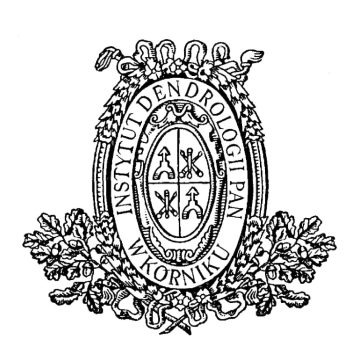 INSTYTUT DENDROLOGII      POLSKIEJ AKADEMII NAUK             62-035 KÓRNIK, ul. Parkowa 5,              tel. 61-8170-033;  fax. 61-8170-166;             www.idpan.poznan.pl   e-mail: idkornik@man.poznan.pl    OGŁOSZENIEO ZAMÓWIENIU Z DZIEDZINY NAUKI(zaproszenie do składania ofert)o wartości szacunkowej mniejszej niż progi unijne, których przedmiotem są dostawy lub usługi służące wyłącznie do celów prac badawczych, eksperymentalnych, naukowych 
lub rozwojowych, które nie służą prowadzeniu przez zamawiającego produkcji masowej służącej osiągnięciu rentowności rynkowej lub pokryciu kosztów badań lub rozwoju – art. 11 ust. 5 pkt 
1 ustawy Prawo zamówień publicznych z 11 września 2019 r. (Dz. U. z 2019 r. poz. 2019 
z późn. zm.).Opis przedmiotu zamówienia:Przedmiotem zamówienia są sukcesywne usługi sekwencjonowania NGS oraz analizy bioinformatycznej miRNA, transkryptomów, i  degradomów z korzeni dębu szypułkowego (Quercus robur). Zadanie 1. Analiza maksymalnie 12 próbek dla sekwencji miRNA.Zadanie 2. Analiza maksymalnie 12 próbek dla sekwencji transkryptomu.Zadanie 3. Analiza maksymalnie 6 próbek dla sekwencji degradomu.W zakres świadczonej usługi dla Zadania 1-3 muszą wchodzić:Przygotowanie bibliotek z wykorzystaniem dostarczonego, wyizolowanego z prób całkowitego RNA, na potrzeby sekwencjonowania NGS przy pomocy sekwenatora  firmy Illumina. Zdeponowanie wyników sekwencjonowania (dane RNA-Seq) w publicznej bazie danych (NCBI).Przygotowanie raportu końcowego (plik główny oraz załączniki w powszechnie używanych formatach tekstowych i graficznych) w języku polskim oraz języku angielskimZamawiający gwarantuje dostarczenie wymaganej przez wykonawcę ilości całkowitego RNA. Dostarczony materiał będzie cechował się wymaganym przez Wykonawcę współczynnikiem integralności RNA (RIN). Próbki dostarczane będą firmą kurierską na koszt Wykonawcy. Czas realizacji całego procesu nie może przekroczyć 3 miesięcy liczone od dnia gdy dostarczone próbki poprawnie przejdą kontrolę ilościową i jakościową do momentu skutecznego przekazania wyników analizy bioinformatycznej.Wykonawca musi prowadzić ewidencję powierzonego materiału, a w sytuacji stwierdzenia braków w przesłanym materiale (np.: brak konkretnej próbki) informuje - Kierownika projektu  lub osobę przez niego wyznaczoną o zaistniałej sytuacji w ciągu 12 godzin liczone od momentu obioru przekazanego materiału.Wykonawca zobowiązany jest do przekazania Zamawiającemu wyników w postaci pliku .fasta, zawierający złożone transkrypty/zidentyfikowane miRNA, oraz zestawienia wyników analizy bioinformatycznej w pliku kompatybilnym z pakietem MS Office w wersji elektronicznej, na podany w umowie adres mailowy Zamawiającego lub poprzez stronę internetową lub ftp Wykonawcy poprzez indywidualne spersonalizowane konto z hasłem znanym tylko Zamawiającemu i Wykonawcy oraz w postaci dysku zewnętrznego.Wykonawca zobowiązany jest również do dostarczenia w formie elektronicznej (plik kompatybilny z Microsoft Office Word) w  języku angielskim kompletu danych dotyczących metodyki oznaczeń.Zamawiający gwarantuje zakup 70% usług. Niewykupienie przez Zamawiającego 30% przedmiotu zamówienia nie może stanowić podstawy do roszczeń odszkodowawczych ze strony Wykonawcy z tytułu niezrealizowania warunków zamówienia.Dodatkowo, w zakres świadczonej usługi dla Zadania 1 muszą wchodzić:Sekwencjonowanie RNA-seq (sekwenator Illumina HiSeq 4000 lub NovaSeq6000 lub wyżej) w trybie SE50 wraz z przygotowaniem przez Wykonawcę bibliotek miRNA Spodziewana średnia liczba odczytów na próbkę powinna wynosić 20M. Przynajmniej 85% powinno mieć odczyt Qscore>30.Analiza bioinformatyczna zawierająca:Podstawową analizę bioinformatyczna obejmująca: - przycinanie i filtrowanie odczytów- porównywanie małych RNA z rRNA, tRNA, snRNA i snoRNA- porównywanie małych RNA ze znanymi miRNA w bazie miRBase- rozkład genów kodujących małe RNA w badanym genomie- analizę długości małych RNA o długości 18-30 pz- przewidywanie nowych miRNA i ich struktur drugorzędowych za pomocą Mireap zmałych RNAZaawansowaną analizę bioinformatyczną obejmującą:- przewidywanie genów znanych miRNA i nowych miRNA- adnotację GO i analizę ścieżek metabolicznych (KEGG) znanych miRNA i nowych miRNA - redagowanie znanych miRNA- analizę zróżnicowanej ekspresji genów znanych miRNA i grup miRNA- przewidywanie genów w zróżnicowanej ekspresji miRNA.Podstawowa i zaawansowana analiza bioinformatyczna dotyczy wszystkich prób dostarczonych w ramach Zadania 1. W ramach analizy bioinformatycznej niezbędne będzie również wykonanie porównań wg schematu dostarczonego razem z próbami.Dodatkowo, powinny zostać usunięte sekwencje o niskiej jakości, a także powinna zostać ustalona określona ekspresja transkryptów w poszczególnych bibliotekach oraz dostarczanie wyników liczbowych i graficznych o jakości nadającej się do publikacji naukowych.Dodatkowo, w zakres świadczonej usługi dla Zadania 2 muszą wchodzić:Sekwencjonowanie RNA-seq (sekwenator Illumina HiSeq 4000 lub NovaSeq6000 lub wyżej) w trybie PE150 wraz z przygotowaniem bibliotek poliadenylowanego RNA (mRNA) 
z użyciem zestawu odczynników zachowujących informację o kierunku transkryptu 
i umożliwiającym odczyt w trybie sparowanych końców o długości 2x150 nukleotydów. Spodziewana średnia liczba par odczytów na próbkę powinna wynosić 20M. Przynajmniej 85% powinno mieć odczyt Qscore>30.Analiza bioinformatyczna zawierająca Podstawową analizę bioinformatyczną obejmującą:- mapowanie odczytów do genomu referencyjnego,- identyfikacja nici antysensownych i sensownych,- podliczenie ilości par odczytów zmapowanych do poszczególnych genów,- przypisanie annotacji dla genów,- analizę różnicową ekspresji w obrębie porównań.Zaawansowaną analizę bioinformatyczną obejmującą: - analizę GO i KEGG nadreprezentowanych.Dodatkowo, w zakres świadczonej usługi dla Zadania 3 muszą wchodzić:Sekwencjonowanie RNA-seq (sekwenator Illumina HiSeq 4000 lub NovaSeq6000 lub wyżej) w trybie SE50 wraz z przygotowaniem przez Wykonawcę bibliotek degradomowych. Spodziewana średnia liczba par odczytów na próbkę powinna wynosić 10M. Przynajmniej 80% powinno mieć odczyt Qscore>30.Analiza bioinformatyczna zawierająca:- analizę jakościową odczytów sekwencjonowania,- identyfikacja docelowych mRNA,- statystyki celów miRNA,- statystyki mRNA docelowych dla miRNA- konstrukcja wykresów T i gęstość degradacji- analiza funkcjonalna GO i KEGGWykonawca, którego oferta zostanie wybrana jako najkorzystniejsza, zobowiązany będzie podać pisemnie przed przystąpieniem do wykonania zamówienia, nazwy albo imiona i nazwiska oraz dane kontaktowe podwykonawców i osób do kontaktu z nimi. Wykonawca zobowiązany będzie także do pisemnego powiadamiania Zamawiającego o wszelkich zmianach danych dot. podwykonawców w trakcie realizacji zamówienia oraz przekazywać informacje na temat nowych podwykonawców, którym w późniejszym okresie zamierza powierzyć realizację części zamówienia. Wykonawca zobowiązany będzie także do niezmienności ceny końcowej za usługę po zaakceptowaniu oferty przez Zamawiającego.  Zamawiający wymaga aby zamówienie zostało zrealizowane do 30 kwietnia 2023 r.Warunki udziału w zakresie zdolności technicznej lub zawodowej - Zamawiający uzna powyższy warunek za spełniony, jeśli Wykonawca wykaże, że posiada certyfikat potwierdzający najwyższą jakość oferowanych badań (EMQN w zakresie sekwencjonowania NGS – nie starszy niż dwa lata).Termin związania ofertą – 21 dni.Termin wykonania całości usługi – do 30 kwietnia 2023 roku.Wykonawca nie rości sobie żadnych praw autorskich do wygenerowanych danych i nie będzie ich wykorzystywał w jakikolwiek sposób do własnych celów (np. budowa bazy danych).Oferty wg wzoru stanowiącego załącznik nr 1 powinny zawierać proponowaną cenę 
na wszystkie elementy zamówienia ujęte w opisie.Cenę za wykonanie zamówienia Wykonawca określi w złotych z dokładnością do dwóch miejsc po przecinku na wszystkie elementy zamówienia. Zamawiający w celu ustalenia, czy oferta zawiera rażąco niską cenę w stosunku do przedmiotu zamówienia, może zwrócić się do Wykonawcy o udzielenie w określonym terminie wyjaśnień dotyczących elementów oferty mających wpływ na wysokość ceny. Zastosowanie przez Wykonawcę stawki podatku VAT od towarów i usług niezgodnego z przepisami ustawy o podatku od towarów i usług oraz podatku akcyzowego z 11.03.2004 r. (Dz. U. 04.54.535 z póź. zm.) spowoduje odrzucenie oferty. Cena powinna zawierać wszystkie koszty realizacji zamówienia razem z dostawą do siedziby Zamawiającego.Jedynym kryterium wyboru oferty jest cena brutto. Za najkorzystniejszą ofertę uznana zostanie ważna oferta z najniższą ceną.Z Wykonawcą, którego oferta zostanie uznana za najkorzystniejszą zostanie podpisana umowa wg wzoru załącznika nr 2.Zamawiający zastrzega sobie prawo unieważnienia postępowania bez podania przyczyny. Od tej decyzji nie przysługują środki odwoławcze.Oferty należy składać w zamkniętych kopertach z dopiskiem: „Oferta cenowa na usługę sekwencjonowania NGS oraz analizy bioinformatycznej, nr DAZ.2540.993.2022” do 2 listopada 2022 roku w skrzynce podawczej Instytutu portiernia budynku A, do godz. 14:00 lub przesłać pocztą elektroniczną na adres: zamowienia.idpan@man.poznan.pl.Osobą do kontaktu w sprawie zamówienia pod względem formalno-proceduralnym  
jest Damian Maciejewski, tel.: 796360310; e-mail: dmaciejewski@man.poznan.pl w godzinach od 7:30 do 15:30.Złączniki:Nr 1 Formularz ofertowy,Nr 2 Wzór umowy,			     Nr 3 Klauzula RODO.                 Kórnik 21.10.2022 r.Zał. nr 1do ogłoszenia o zamówieniu z 21.10.2022 r.Formularz ofertyNazwa oferenta:Adres:Osoba do kontaktu:E-mail:Telefon kontaktowy:Przedstawiam swoją ofertę dotyczącą ogłoszenia na wykonanie usługi sekwencjonowania NGS oraz analizy bioinformatycznej.Zadanie 1 Analiza maksymalnie 12 próbek dla sekwencji miRNA.łącznie za kwotę: ……………………. zł netto tj. …………………… zł brutto.Cena za jedną próbę wynosi: ……………………. zł netto tj. …………………… zł brutto.Zadanie 2 Analiza maksymalnie 12 próbek dla sekwencji transkryptomu.łącznie za kwotę: ……………………. zł netto tj. …………………… zł brutto.Cena za jedną próbę wynosi: ……………………. zł netto tj. …………………… zł brutto.Zadanie 3 Analiza maksymalnie 6 próbek dla sekwencji degradomu.łącznie za kwotę: ……………………. zł netto tj. …………………… zł brutto.Cena za jedną próbę wynosi: ……………………. zł netto tj. …………………… zł brutto.Zobowiązuję się do wykonania usługi w terminie do 30 kwietnia 2023 roku.Oferuję wykonanie usługi zgodnie z zakresem objętym niniejszym postępowaniem.Składając ofertę w postępowaniu o udzielenie zamówienia publicznego oświadczam, jako upoważniony reprezentant WYKONAWCY, że:nie jestem (jesteśmy) powiązany(i) z Zamawiającym i nie występuje pomiędzy nami konflikt interesów;oferowany przeze mnie (nas) przedmiot zamówienia spełnia wymagania Zamawiającego;zaoferowana cena zawiera wszystkie koszty niezbędne do należytego wykonania zamówienia;w przypadku wybrania mojej (naszej) oferty, zobowiązuję (my) się zrealizować przedmiot zamówienia zgodnie z wymaganiami opisanymi w zaproszeniu do złożenia oferty wraz z załącznikami;przyjmuję(my) do wiadomości i akceptujemy treść Klauzuli informacyjnej Zamawiającego (RODO) Załącznik nr 3.Oświadczam, że wypełniłem obowiązki informacyjne przewidziane w art. 13 lub art. 14 RODO wobec osób fizycznych, od których dane osobowe bezpośrednio lub pośrednio pozyskałem w celu ubiegania się o udzielenie zamówienia publicznego w niniejszym postępowaniu.nie podlegam wykluczeniu z postępowania o zamówienie publiczne na podstawie art. 7 ust. 1 pkt 1 Ustawy z dnia 13.04.2022 r. o szczególnych rozwiązaniach w zakresie przeciwdziałania wspieraniu agresji na Ukrainę oraz służących ochronie bezpieczeństwa narodowego (Dz. U. z 2022 r. poz. 835).Data:   						.………………………….podpis i pieczęć oferenta Zał. nr 2do ogłoszenia o zamówieniu z 21.10.2022 r.wzórUmowa wykonania usługi nr ……/……zawarta w Kórniku dnia ……………… roku pomiędzy: Instytutem Dendrologii Polskiej Akademii Nauk mającym siedzibę przy ulicy Parkowej 5, 62-035 Kórnik, reprezentowanym przez 
……………………………………………., zwanym w dalszej treści umowy ZAMAWIAJĄCYMa………………………………………………………………………………………………………. reprezentowanym przez ……………………………………………………………………………..Wobec wyboru WYKONAWCY przez ZAMAWIAJĄCEGO po przeprowadzeniu postępowania 
w trybie ……………………………………………………………………..…………., strony zawierają umowę o następującej treści:§ 1. Przedmiot umowyZAMAWIAJĄCY zleca, a WYKONAWCA podejmuje się wykonać usługę ……… …………………………………………….………….. zgodnie z treścią ogłoszenia ……… ……………. z dnia ………………………. oraz  przedstawioną ofertą z dnia …………………. (zał. nr 1). § 2. Warunki i termin wykonania usługiTermin wykonania usługi do 30 kwietnia 2023 roku. Wykonanie analiz maksymalnie w okresie 3 miesięcy liczonych od dnia gdy dostarczone próbki poprawnie przejdą kontrolę ilościową i jakościową do momentu skutecznego przekazania wyników analizy bioinformatycznej. Stosownie do postanowienia art. 431 ustawy z dnia 11 września 2019 roku Prawo zamówień publicznych (Dz. U. z 2019 roku poz. 2019 z późn. zm.) ZAMAWIAJĄCY i WYKONAWCA są obowiązani współdziałać przy wykonywaniu niniejszej umowy.Zamawiający gwarantuje wykonanie minimum 70 % analiz objętych niniejszą umową.§ 3. Całkowita wartość umowyZa wykonanie wszystkich czynności opisanych w § 1 WYKONAWCY przysługiwać będzie wynagrodzenie w łącznej wysokości ………………………. zł netto, słownie: ……………………… zł netto, tj. …………………….. zł brutto, słownie: ……………………… zł brutto. § 4. Upoważnieni przedstawicieleStrony wyznaczają niniejszym swoich przedstawicieli uprawnionych do podejmowania decyzji w zakresie wyznaczonym przez § 1 tej umowy.Przedstawicielem ZAMAWIAJĄCEGO będzie …………………..Przedstawicielem WYKONAWCY będzie ………………………..§ 5. Warunki płatnościZapłata nastąpi w terminie 21 dni od dnia dostarczenia faktury VAT, przelewem na rachunek bankowy WYKONAWCY wskazany w wystawionej fakturze. Warunkiem zapłaty 
jest sporządzenie i podpisanie przez strony tej umowy protokołu odbioru usługi opisanej w § 1. § 6. Kary umowne1. Strony postanawiają, że obowiązującą formą odszkodowania będą kary umowne.2. Kary te będą naliczane w następujących przypadkach i wysokościach:2.1. WYKONAWCA zapłaci ZAMAWIAJĄCEMU kary umowne:a) w przypadku nieterminowego wykonania usługi bądź odmowy wykonania zleconych usług 
w wysokości 0,5% wartości zamówienia netto za każdy dzień opóźnienia ponad termin określony 
w § 2 ust. 1 umowy. Kary umowne nie będą naliczane, gdy przyczyną nieterminowego wykonania umówionej usługi bądź odmowy wykonania usługi będzie zmiana technologii wykonania zleconych usług, na żądanie ZAMAWIAJĄCEGO, nie akceptowane przez WYKONAWCĘ, 
a ZAMAWIAJĄCY zostanie uprzedzony o takim fakcie przez WYKONAWCĘ,b) za zwłokę w usuwaniu wad stwierdzonych przy odbiorze w wysokości 0,5% całkowitej wartości umowy, za każdy dzień zwłoki, licząc od dnia wyznaczonego lub umówionego na usunięcie tych wad.2.2. Łączna wysokość kar umownych nie może przekroczyć 10% wynagrodzenia umownego.2.3. Zamawiający zapłaci WYKONAWCY kary umowne za zwłokę w dokonaniu odbioru w wysokości 0,5% za każdy dzień zwłoki, licząc od dnia następnego po dniu, w którym odbiór miał zostać zakończony.3. Strony zastrzegają sobie prawo dochodzenia odszkodowania uzupełniającego, przekraczającego  wysokość naliczonych kar umownych do wysokości rzeczywiście poniesionej szkody.4. WYKONAWCA nie może przenosić na rzecz osób trzecich jakichkolwiek wierzytelnościwynikających lub związanych z tą umową bez pisemnej zgody ZAMAWIAJĄCEGO.§ 7. Postanowienia końcoweSprawy nieuregulowane niniejszą umową będą rozpatrywane z odpowiednim zastosowaniem postanowień Kodeksu cywilnego i ustawy Prawo zamówień publicznych. Wszelkie spory, które wynikną w związku z realizacją niniejszej umowy, będą rozstrzygane w pierwszej kolejności na drodze negocjacji. W przypadku braku osiągnięcia porozumienia sądem właściwym do rozstrzygnięcia sporów będzie sąd właściwy ze względu na siedzibę ZAMAWIAJĄCEGO. Zmiany opisane powyżej bądź uzupełnienia niniejszej umowy wymagają dla swej ważności zachowania formy pisemnej i podpisów obu stron oraz nie mogą być sprzeczne z treścią złożonej oferty przez WYKONAWCĘ.§ 8. Załączniki do umowyOferta WYKONAWCY z dnia …………………… r. określająca przedmiot i wartość przedmiotu umowy. Wszelkie powołane w umowie załączniki, wymienione w tym paragrafie, stanowią jej integralną część.§ 10. Klauzula RODOZgodnie z art. 13 ust. 1 i 2 rozporządzenia Parlamentu Europejskiego i Rady (2016/679 z dnia 27 kwietnia 2016 r. w sprawie ochrony osób fizycznych w związku z przetwarzaniem danych osobowych i w sprawie swobodnego przepływu takich danych oraz uchylenia dyrektywy 95/46/WE), dalej RODO informuję że:Administratorem Pani/Pana danych osobowych jest Instytut Dendrologii Polskiej Akademii Nauk z siedzibą w Kórniku przy ulicy Parkowej nr 5.W sprawach związanych z Pani/Pana danymi proszę kontaktować się z Inspektorem Ochrony Danych, kontakt pisemny za pomocą poczty tradycyjnej na adres Instytut Dendrologii PAN ul. Parkowa 5, 62-035 Kórnik lub pocztą elektroniczną na adres email: iod.idpan@man.poznan.pl.Pani/Pana dane osobowe przetwarzane będą na podstawie art. 6 ust. 1 lit. c RODO w celu prowadzenia przedmiotowego postępowania o udzielenie zamówienia publicznego oraz zawarcia umowy, a podstawą prawną ich przetwarzania jest obowiązek prawny stosowania sformalizowanych procedur udzielania zamówień publicznych spoczywający 
na Zamawiającym.Obiorcami Pani/Pana danych osobowych będą osoby lub podmioty, którym udostępniona zostanie dokumentacja postępowania w oparciu o art. 18 oraz art. 74 ustawy Pzp.Pani/Pana dane osobowe będą przechowywane, zgodnie z art. 78 ust. 1 ustawy Pzp, przez okres 4 lat od dnia zakończenia postępowania o udzielenie zamówienia, a jeżeli czas trwania umowy przekracza 4 lata, okres przechowywania obejmuje cały czas trwania umowy.Obowiązek podania przez Panią/Pana danych osobowych bezpośrednio Pani/Pana dotyczących jest wymogiem ustawowym określonym w przepisach ustawy Pzp, związanym
z udziałem w postępowaniu o udzielenie zamówienia publicznego, konsekwencje niepodania określonych danych wynikają z ustawy Pzp.W odniesieniu do Pani/Pana danych osobowych decyzje nie będą podejmowane w sposób zautomatyzowany, stosowanie do art. 22 RODO;Posiada Pan/Pani:− na podstawie art. 15 RODO prawo dostępu do danych osobowych Pani/Pana dotyczących;− na podstawie art. 16 RODO prawo do sprostowania lub uzupełnienia Pani/Pana danych osobowych, przy czym skorzystanie z prawa do sprostowania lub uzupełnienia nie może skutkować zmianą wyniku postępowania o udzielenie zamówienia publicznego ani zmianą postanowień umowy w zakresie niezgodnym z ustawą Pzp oraz nie może naruszać integralności protokołu oraz jego załączników;− na podstawie art. 18 RODO prawo żądania od administratora ograniczenia przetwarzania danych osobowych z zastrzeżeniem przypadków, o których mowa w art. 18 ust. 2 RODO, przy czym prawo do ograniczenia przetwarzania nie ma zastosowania w odniesieniu 
do przechowywania, w celu zapewnienia korzystania ze środków ochrony prawnej lub w celu ochrony praw innej osoby fizycznej lub prawnej, lub z uwagi na ważne względy interesu publicznego Unii Europejskiej lub państwa członkowskiego, a także nie ogranicza przetwarzania danych osobowych do czasu zakończenia postępowania o udzielenie zamówienia;− prawo do wniesienia skargi do Prezesa Urzędu Ochrony Danych Osobowych, gdy uzna Pani/Pan, że przetwarzanie danych osobowych Pani/Pana dotyczących narusza przepisy RODO.nie przysługuje Pani/Panu:− w związku z art. 17 ust. 3 lit. b, d lub e RODO prawo do usunięcia danych osobowych;− prawo do przenoszenia danych osobowych, o którym mowa w art. 20 RODO;− na podstawie art. 21 RODO prawo sprzeciwu, wobec przetwarzania danych osobowych, gdyż podstawą prawną przetwarzania Pani/Pana danych osobowych jest art. 6 ust. 1 lit. c RODO.Jednocześnie ZAMAWIAJĄCY przypomina o ciążącym na Pani/Panu obowiązku informacyjnym wynikającym z art. 14 RODO względem osób fizycznych, których dane przekazane zostaną Zamawiającemu w związku z prowadzonym postępowaniem i które ZAMAWIAJĄCY pośrednio pozyska od WYKONAWCY biorącego udział w postępowaniu, chyba że ma zastosowanie co najmniej jedno z włączeń, o których mowa w art. 14 ust. 5 RODO.§ 11. Egzemplarze umowyUmowa niniejsza została sporządzona w dwóch jednobrzmiących egzemplarzach, po jednym 
dla każdej ze stron.ZAMAWIAJĄCY                                      	     WYKONAWCAZał. nr 3	do ogłoszenia o zamówieniu z 21.10.2022 r.Klauzula informacyjna z art. 13 RODO do zastosowania przez Zamawiających w celu związanym z postępowaniem o udzielenie zamówienia publicznegoZgodnie z art. 13 ust. 1 i 2 rozporządzenia Parlamentu Europejskiego i Rady (2016/679 z dnia 27 kwietnia 2016 r. w sprawie ochrony osób fizycznych w związku z przetwarzaniem danych osobowych i w sprawie swobodnego przepływu takich danych oraz uchylenia dyrektywy 95/46/WE), dalej RODO informuję że:Administratorem Pani/Pana danych osobowych jest Instytut Dendrologii Polskiej Akademii Nauk z siedzibą w Kórniku przy ulicy Parkowej nr 5.W sprawach związanych z Pani/Pana danymi proszę kontaktować się z Inspektorem Ochrony Danych, kontakt pisemny za pomocą poczty tradycyjnej na adres Instytut Dendrologii PAN ul. Parkowa 5, 62-035 Kórnik lub pocztą elektroniczną na adres email: iod.idpan@man.poznan.pl.Pani/Pana dane osobowe przetwarzane będą na podstawie art. 6 ust. 1 lit. c RODO 
w celu prowadzenia przedmiotowego postępowania o udzielenie zamówienia publicznego oraz zawarcia umowy, a podstawą prawną ich przetwarzania jest obowiązek prawny stosowania sformalizowanych procedur udzielania zamówień publicznych spoczywający na Zamawiającym.Obiorcami Pani/Pana danych osobowych będą osoby lub podmioty, którym udostępniona zostanie dokumentacja postępowania w oparciu o art. 18 oraz art. 74 ustawy Pzp.Pani/Pana dane osobowe będą przechowywane, zgodnie z art. 78 ust. 1 ustawy Pzp, przez okres 4 lat od dnia zakończenia postępowania o udzielenie zamówienia, a jeżeli czas trwania umowy przekracza 4 lata, okres przechowywania obejmuje cały czas trwania umowy.Obowiązek podania przez Panią/Pana danych osobowych bezpośrednio Pani/Pana dotyczących jest wymogiem ustawowym określonym w przepisach ustawy Pzp, związanym z udziałem w postępowaniu o udzielenie zamówienia publicznego, konsekwencje niepodania określonych danych wynikają z ustawy Pzp.W odniesieniu do Pani/Pana danych osobowych decyzje nie będą podejmowane 
w sposób zautomatyzowany, stosowanie do art. 22 RODO;Posiada Pan/Pani:− na podstawie art. 15 RODO prawo dostępu do danych osobowych Pani/Pana dotyczących;− na podstawie art. 16 RODO prawo do sprostowania lub uzupełnienia Pani/Pana danych osobowych, przy czym skorzystanie z prawa do sprostowania lub uzupełnienia nie może skutkować zmianą wyniku postępowania o udzielenie zamówienia publicznego ani zmianą postanowień umowy w zakresie niezgodnym z ustawą Pzp oraz nie może naruszać integralności protokołu oraz jego załączników;− na podstawie art. 18 RODO prawo żądania od administratora ograniczenia przetwarzania danych osobowych z zastrzeżeniem przypadków, o których mowa w art. 18 ust. 2 RODO, przy czym prawo do ograniczenia przetwarzania nie ma zastosowania w odniesieniu do przechowywania, w celu zapewnienia korzystania ze środków ochrony prawnej lub w celu ochrony praw innej osoby fizycznej lub prawnej, lub  z uwagi na ważne względy interesu publicznego Unii Europejskiej lub państwa członkowskiego, a także nie ogranicza przetwarzania danych osobowych do czasu zakończenia postępowania o udzielenie zamówienia;− prawo do wniesienia skargi do Prezesa Urzędu Ochrony Danych Osobowych, gdy uzna Pani/Pan, że przetwarzanie danych osobowych Pani/Pana dotyczących narusza przepisy RODO.nie przysługuje Pani/Panu:− w związku z art. 17 ust. 3 lit. b, d lub e RODO prawo do usunięcia danych osobowych;− prawo do przenoszenia danych osobowych, o którym mowa w art. 20 RODO;− na podstawie art. 21 RODO prawo sprzeciwu, wobec przetwarzania danych osobowych, gdyż podstawą prawną przetwarzania Pani/Pana danych osobowych jest art. 6 ust. 1 lit. c RODO.Jednocześnie Zamawiający przypomina o ciążącym na Pani/Panu obowiązku informacyjnym wynikającym z art. 14 ROD O względem osób fizycznych, których dane przekazane zostaną Zamawiającemu w związku z prowadzonym postępowaniem i które Zamawiający pośrednio pozyska od Wykonawcy biorącego udział w postępowaniu, chyba że ma zastosowanie 
co najmniej jedno z włączeń, o których mowa w art. 14 ust. 5 RODO.